TELEVISIONS – CHAÎNE GÉNÉRALISTETEMPS D'INTERVENTION DANS LES MAGAZINES DU 01-01-2024 AU 31-01-2024 Les partis politiques et divers sont présentés par ordre alphabétique. Seuls les partis politiques et divers ayant bénéficié de temps de parole figurent dans ce tableau.
*Ces données mensuelles sont fournies à titre informatif. L'appréciation du respect du pluralisme, qui s'effectue chaîne par chaîne, est réalisée à l'issue de chaque trimestre civil.TF1 France 2 France 3 Canal+ France 5 M6 C8 TMC TFX RMC Decouverte RMC Story 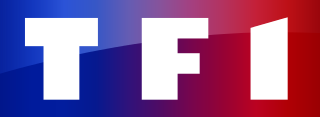 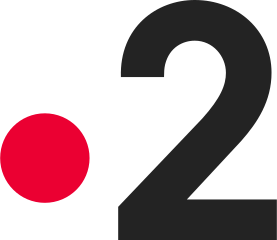 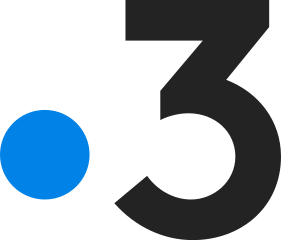 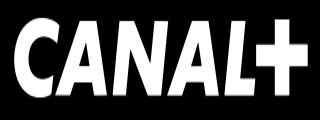 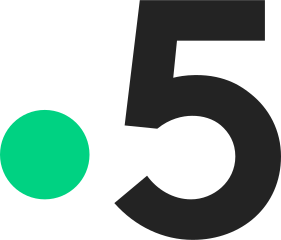 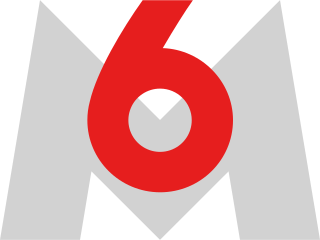 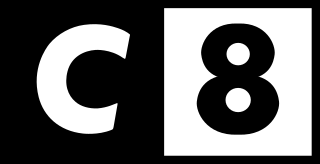 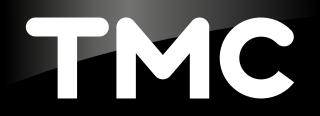 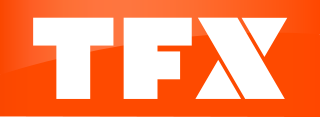 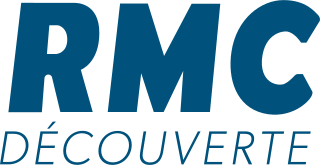 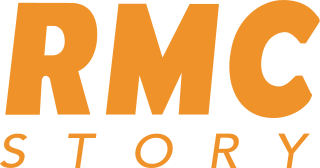 PRESIDENT DE LA REPUBLIQUE00:03:0300:19:4900:01:14-00:24:41--00:17:05-00:00:2100:06:07dont Président de la République - propos qui relèvent du débat politique national00:03:0300:00:5800:01:14-00:12:48--00:17:05-00:00:2100:06:07GOUVERNEMENT00:18:4301:13:4300:51:34-01:07:4300:00:1101:30:5401:18:35-00:01:2600:11:06TOTAL EXÉCUTIF00:21:4601:14:4100:52:48-01:20:3100:00:1101:30:5401:35:40-00:01:4700:17:13PART DE L'EXÉCUTIF*11,59%45,81%37,07%-22,26%22,00%55,39%34,52%-9,30%8,34%Debout la France00:06:43 - 00:12:30 - 00:00:20 - 00:01:12 00:01:25 - - - Divers Droite00:06:03 00:04:20 - - 00:00:34 - - 00:02:18 - - 00:05:57 Divers Gauche00:00:22 00:06:24 - - 00:03:00 - - 00:01:09 - - - Fédération progressiste00:01:38 - - - - - - - - - - La France insoumise00:24:05 00:04:21 00:14:41 - 00:07:20 00:00:03 00:12:36 00:07:25 - - 00:21:54 Les Ecologistes00:13:26 00:01:21 00:25:10 - 00:43:06 - 00:08:24 00:33:22 - - 00:18:31 Les Républicains00:38:03 00:09:16 00:24:12 - 00:41:36 - 00:11:06 00:37:00 - - 00:34:40 Libres00:00:10 - - - - - - - - - - Mouvement démocrate00:00:28 00:02:24 - - 00:19:51 - 00:02:30 00:00:17 - - 00:32:09 Parti communiste français00:08:14 00:02:08 - - 00:04:06 - 00:03:06 00:05:14 - - 00:03:27 Parti socialiste00:09:11 00:07:43 00:00:11 - 00:44:04 - - 00:23:31 - - 00:12:14 Rassemblement national00:27:19 00:29:30 00:00:33 - 00:28:04 - 00:10:48 00:33:11 - - 00:16:18 Reconquête00:08:31 - - - 00:00:33 - - 00:08:31 - - - Renaissance00:19:20 00:11:08 00:12:22 - 01:14:17 00:00:36 00:20:54 00:10:24 - 00:17:24 00:28:40 Sans étiquette00:01:40 - - - - - - - - - 00:10:16 Union des démocrates et indépendants00:00:54 - - - - - - 00:00:04 - - - Horizons- 00:00:45 - - 00:00:05 - 00:02:36 00:15:04 - - 00:00:55 La Convention- 00:00:38 - - - - - - - - - Les Patriotes- 00:02:03 - - - - - - - - - Nouvelle donne- 00:00:24 - - 00:10:41 - - - - - - Place publique- 00:05:55 - - 00:02:10 - - 00:00:06 - - - Divers Centre- - - - 00:00:56 - - 00:01:31 - - - Génération.s- - - - 00:00:20 - - 00:00:10 - - 00:04:18 Territoires de progrès- - - - 00:00:12 - - - - - - En Commun !- - - - - - - 00:00:48 - - - TOTAL PARTIS POLITIQUES ET DIVERS02:46:0701:28:2001:29:39-04:41:1500:00:3901:13:1203:01:30-00:17:2403:09:19PART DES PARTIS POLITIQUES ET DIVERS*88,41%54,19%62,93%-77,74%78,00%44,61%65,48%-90,70%91,66%